dotyczy postępowania na DOSTAWĘ OPON SAMOCHODOWYCH LETNICH RÓŻNYCH ROZMIARÓW (postępowanie 11/S/21)w w/w postępowaniu wpłynęło następujące pytanie: „Załącznik nr 3 SWZ - Umowa, § 2, pkt. 7.7. Odbiór zużytego ogumienia nastąpi w terminie do 5 dni roboczych od daty złożenia przez Zamawiającego dyspozycji odbioru opon.Proszę o zmianę terminu na "14 dni roboczych" oraz umieszczenie informacji, że minimalna ilość opon zgłoszona do odbioru z jednej lokalizacji Zamawiającego to 250 sztuk.Takie zasady obowiązują wszystkich Wykonawców, których numer BDO został podany w zleceniu odbioru zużytych opon do Centrum Utylizacji Opon Organizacja Odzysku S.A.:Warunkiem przyjęcia zlecenia i realizacji odbioru jest zadeklarowanie i przekazanie minimalnej ilości odpadu:- 250 sztuk dla opon osobowych- 100 sztuk dla opon motocyklowych- 70 sztuk dla opon ciężarowych lub wolnobieżnych”.Wyjaśnienia i modyfikacja  treści SWZ:Na podstawie art. 284 ust. 2 i 6 ustawy Prawo zamówień publicznych (Dz. U. z 2019, poz. 2019 ze zm.) Zamawiający udziela następujących wyjaśnień oraz na podstawie art. 286 ust. 1 w/w ustawy dokonuje modyfikacji treści SWZ:Odpowiedź:Zamawiający wydłuża termin odbioru zużytego ogumienia do 14 dni roboczych od daty złożenia przez Zamawiającego dyspozycji odbioru opon. Pozostałe zapisy w SWZ pozostają bez z mian.W związku z powyższym § 2 ust. 7 projektu umowy (Załącznik nr 3 SWZ) otrzymuje brzmienie:„7. Odbiór zużytego ogumienia nastąpi w terminie do 14 dni roboczych od daty złożenia przez Zamawiającego dyspozycji odbioru opon.”Treść wyjaśnień i modyfikacji  należy uwzględnić w składanej ofercie. Sławomir WilczewskiWyk. w  1 egz. 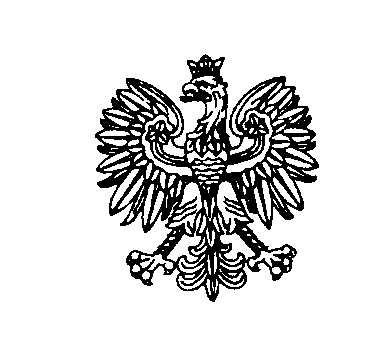 Białystok, dnia 4 maja 2021 r.Białystok, dnia 4 maja 2021 r.Białystok, dnia 4 maja 2021 r.Białystok, dnia 4 maja 2021 r.Białystok, dnia 4 maja 2021 r. ZastępcaKomendanta Wojewódzkiego Policji w BiałymstokuFZ.2380.11.S.21.2021 ZastępcaKomendanta Wojewódzkiego Policji w BiałymstokuFZ.2380.11.S.21.2021 ZastępcaKomendanta Wojewódzkiego Policji w BiałymstokuFZ.2380.11.S.21.2021